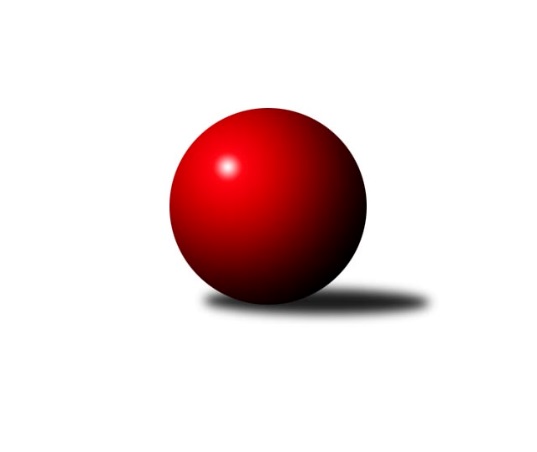 Č.7Ročník 2010/2011	3.5.2024 Meziokresní přebor-Bruntál, Opava 2010/2011Statistika 7. kolaTabulka družstev:		družstvo	záp	výh	rem	proh	skore	sety	průměr	body	plné	dorážka	chyby	1.	TJ Jiskra Rýmařov ˝C˝	7	6	0	1	55 : 15 	(43.5 : 12.5)	1587	12	1104	483	26	2.	RSKK Raciborz	7	5	1	1	48 : 22 	(34.0 : 22.0)	1615	11	1128	487	36.9	3.	TJ Kovohutě Břidličná ˝D˝	7	5	0	2	44 : 26 	(32.0 : 24.0)	1596	10	1103	494	28.4	4.	TJ Sokol Chvalíkovice ˝B˝	7	5	0	2	42 : 28 	(31.0 : 25.0)	1537	10	1078	459	31.1	5.	TJ Jiskra Rýmařov˝D˝	7	4	1	2	39 : 31 	(28.0 : 28.0)	1627	9	1147	479	31.1	6.	TJ  Krnov ˝C˝	7	4	0	3	39 : 31 	(28.0 : 28.0)	1581	8	1099	482	41.6	7.	TJ Horní Benešov ˝D˝	7	4	0	3	38 : 32 	(27.5 : 28.5)	1605	8	1110	495	30.4	8.	KK Jiskra Rýmařov ˝B˝	7	3	0	4	39 : 31 	(34.5 : 21.5)	1614	6	1130	484	27.3	9.	KK Minerva Opava ˝C˝	7	3	0	4	36 : 34 	(30.0 : 26.0)	1558	6	1093	465	34.1	10.	TJ Kovohutě Břidličná ˝C˝	7	3	0	4	28 : 42 	(18.0 : 38.0)	1556	6	1108	448	33.7	11.	TJ Horní Benešov ˝F˝	7	2	0	5	23 : 47 	(25.0 : 31.0)	1406	4	1027	378	50.9	12.	TJ Opava ˝D˝	7	2	0	5	18 : 52 	(17.5 : 38.5)	1541	4	1091	450	39.4	13.	TJ Opava ˝E˝	7	1	0	6	21 : 49 	(24.5 : 31.5)	1557	2	1094	464	38.6	14.	KK PEPINO Bruntál ˝B˝	7	1	0	6	20 : 50 	(18.5 : 37.5)	1460	2	1040	420	44Tabulka doma:		družstvo	záp	výh	rem	proh	skore	sety	průměr	body	maximum	minimum	1.	TJ Jiskra Rýmařov ˝C˝	4	4	0	0	32 : 8 	(27.5 : 4.5)	1705	8	1757	1632	2.	TJ Sokol Chvalíkovice ˝B˝	3	3	0	0	22 : 8 	(16.0 : 8.0)	1561	6	1607	1519	3.	RSKK Raciborz	3	3	0	0	21 : 9 	(14.0 : 10.0)	1539	6	1584	1507	4.	TJ Jiskra Rýmařov˝D˝	4	2	1	1	19 : 21 	(16.0 : 16.0)	1633	5	1681	1588	5.	TJ  Krnov ˝C˝	3	2	0	1	20 : 10 	(12.0 : 12.0)	1448	4	1552	1392	6.	TJ Kovohutě Břidličná ˝D˝	3	2	0	1	16 : 14 	(12.0 : 12.0)	1609	4	1617	1602	7.	KK Minerva Opava ˝C˝	3	2	0	1	16 : 14 	(14.0 : 10.0)	1599	4	1623	1575	8.	TJ Horní Benešov ˝D˝	4	2	0	2	18 : 22 	(13.5 : 18.5)	1590	4	1640	1539	9.	TJ Kovohutě Břidličná ˝C˝	4	2	0	2	16 : 24 	(10.5 : 21.5)	1556	4	1606	1518	10.	TJ Opava ˝D˝	4	2	0	2	12 : 28 	(13.0 : 19.0)	1526	4	1554	1482	11.	KK Jiskra Rýmařov ˝B˝	3	1	0	2	14 : 16 	(11.5 : 12.5)	1686	2	1705	1663	12.	TJ Opava ˝E˝	4	1	0	3	13 : 27 	(16.0 : 16.0)	1536	2	1587	1461	13.	TJ Horní Benešov ˝F˝	3	0	0	3	6 : 24 	(7.0 : 17.0)	1452	0	1535	1398	14.	KK PEPINO Bruntál ˝B˝	4	0	0	4	6 : 34 	(7.0 : 25.0)	1339	0	1437	1277Tabulka venku:		družstvo	záp	výh	rem	proh	skore	sety	průměr	body	maximum	minimum	1.	TJ Kovohutě Břidličná ˝D˝	4	3	0	1	28 : 12 	(20.0 : 12.0)	1613	6	1714	1471	2.	RSKK Raciborz	4	2	1	1	27 : 13 	(20.0 : 12.0)	1640	5	1717	1556	3.	TJ Jiskra Rýmařov ˝C˝	3	2	0	1	23 : 7 	(16.0 : 8.0)	1547	4	1631	1427	4.	TJ Jiskra Rýmařov˝D˝	3	2	0	1	20 : 10 	(12.0 : 12.0)	1625	4	1636	1613	5.	TJ Horní Benešov ˝D˝	3	2	0	1	20 : 10 	(14.0 : 10.0)	1610	4	1621	1597	6.	KK Jiskra Rýmařov ˝B˝	4	2	0	2	25 : 15 	(23.0 : 9.0)	1596	4	1693	1543	7.	TJ Sokol Chvalíkovice ˝B˝	4	2	0	2	20 : 20 	(15.0 : 17.0)	1531	4	1669	1449	8.	TJ  Krnov ˝C˝	4	2	0	2	19 : 21 	(16.0 : 16.0)	1614	4	1734	1526	9.	TJ Horní Benešov ˝F˝	4	2	0	2	17 : 23 	(18.0 : 14.0)	1394	4	1512	1307	10.	KK Minerva Opava ˝C˝	4	1	0	3	20 : 20 	(16.0 : 16.0)	1548	2	1628	1484	11.	KK PEPINO Bruntál ˝B˝	3	1	0	2	14 : 16 	(11.5 : 12.5)	1501	2	1556	1412	12.	TJ Kovohutě Břidličná ˝C˝	3	1	0	2	12 : 18 	(7.5 : 16.5)	1556	2	1573	1538	13.	TJ Opava ˝E˝	3	0	0	3	8 : 22 	(8.5 : 15.5)	1564	0	1651	1505	14.	TJ Opava ˝D˝	3	0	0	3	6 : 24 	(4.5 : 19.5)	1546	0	1618	1464Tabulka podzimní části:		družstvo	záp	výh	rem	proh	skore	sety	průměr	body	doma	venku	1.	TJ Jiskra Rýmařov ˝C˝	7	6	0	1	55 : 15 	(43.5 : 12.5)	1587	12 	4 	0 	0 	2 	0 	1	2.	RSKK Raciborz	7	5	1	1	48 : 22 	(34.0 : 22.0)	1615	11 	3 	0 	0 	2 	1 	1	3.	TJ Kovohutě Břidličná ˝D˝	7	5	0	2	44 : 26 	(32.0 : 24.0)	1596	10 	2 	0 	1 	3 	0 	1	4.	TJ Sokol Chvalíkovice ˝B˝	7	5	0	2	42 : 28 	(31.0 : 25.0)	1537	10 	3 	0 	0 	2 	0 	2	5.	TJ Jiskra Rýmařov˝D˝	7	4	1	2	39 : 31 	(28.0 : 28.0)	1627	9 	2 	1 	1 	2 	0 	1	6.	TJ  Krnov ˝C˝	7	4	0	3	39 : 31 	(28.0 : 28.0)	1581	8 	2 	0 	1 	2 	0 	2	7.	TJ Horní Benešov ˝D˝	7	4	0	3	38 : 32 	(27.5 : 28.5)	1605	8 	2 	0 	2 	2 	0 	1	8.	KK Jiskra Rýmařov ˝B˝	7	3	0	4	39 : 31 	(34.5 : 21.5)	1614	6 	1 	0 	2 	2 	0 	2	9.	KK Minerva Opava ˝C˝	7	3	0	4	36 : 34 	(30.0 : 26.0)	1558	6 	2 	0 	1 	1 	0 	3	10.	TJ Kovohutě Břidličná ˝C˝	7	3	0	4	28 : 42 	(18.0 : 38.0)	1556	6 	2 	0 	2 	1 	0 	2	11.	TJ Horní Benešov ˝F˝	7	2	0	5	23 : 47 	(25.0 : 31.0)	1406	4 	0 	0 	3 	2 	0 	2	12.	TJ Opava ˝D˝	7	2	0	5	18 : 52 	(17.5 : 38.5)	1541	4 	2 	0 	2 	0 	0 	3	13.	TJ Opava ˝E˝	7	1	0	6	21 : 49 	(24.5 : 31.5)	1557	2 	1 	0 	3 	0 	0 	3	14.	KK PEPINO Bruntál ˝B˝	7	1	0	6	20 : 50 	(18.5 : 37.5)	1460	2 	0 	0 	4 	1 	0 	2Tabulka jarní části:		družstvo	záp	výh	rem	proh	skore	sety	průměr	body	doma	venku	1.	TJ Horní Benešov ˝F˝	0	0	0	0	0 : 0 	(0.0 : 0.0)	0	0 	0 	0 	0 	0 	0 	0 	2.	TJ Horní Benešov ˝D˝	0	0	0	0	0 : 0 	(0.0 : 0.0)	0	0 	0 	0 	0 	0 	0 	0 	3.	RSKK Raciborz	0	0	0	0	0 : 0 	(0.0 : 0.0)	0	0 	0 	0 	0 	0 	0 	0 	4.	KK Jiskra Rýmařov ˝B˝	0	0	0	0	0 : 0 	(0.0 : 0.0)	0	0 	0 	0 	0 	0 	0 	0 	5.	KK PEPINO Bruntál ˝B˝	0	0	0	0	0 : 0 	(0.0 : 0.0)	0	0 	0 	0 	0 	0 	0 	0 	6.	TJ Jiskra Rýmařov˝D˝	0	0	0	0	0 : 0 	(0.0 : 0.0)	0	0 	0 	0 	0 	0 	0 	0 	7.	TJ Kovohutě Břidličná ˝D˝	0	0	0	0	0 : 0 	(0.0 : 0.0)	0	0 	0 	0 	0 	0 	0 	0 	8.	TJ Opava ˝E˝	0	0	0	0	0 : 0 	(0.0 : 0.0)	0	0 	0 	0 	0 	0 	0 	0 	9.	KK Minerva Opava ˝C˝	0	0	0	0	0 : 0 	(0.0 : 0.0)	0	0 	0 	0 	0 	0 	0 	0 	10.	TJ Opava ˝D˝	0	0	0	0	0 : 0 	(0.0 : 0.0)	0	0 	0 	0 	0 	0 	0 	0 	11.	TJ Jiskra Rýmařov ˝C˝	0	0	0	0	0 : 0 	(0.0 : 0.0)	0	0 	0 	0 	0 	0 	0 	0 	12.	TJ  Krnov ˝C˝	0	0	0	0	0 : 0 	(0.0 : 0.0)	0	0 	0 	0 	0 	0 	0 	0 	13.	TJ Kovohutě Břidličná ˝C˝	0	0	0	0	0 : 0 	(0.0 : 0.0)	0	0 	0 	0 	0 	0 	0 	0 	14.	TJ Sokol Chvalíkovice ˝B˝	0	0	0	0	0 : 0 	(0.0 : 0.0)	0	0 	0 	0 	0 	0 	0 	0 Zisk bodů pro družstvo:		jméno hráče	družstvo	body	zápasy	v %	dílčí body	sety	v %	1.	Lubomír Bičík 	KK Minerva Opava ˝C˝ 	14	/	7	(100%)		/		(%)	2.	Ota Pidima 	TJ Kovohutě Břidličná ˝D˝ 	14	/	7	(100%)		/		(%)	3.	Maciej Basista 	RSKK Raciborz 	12	/	6	(100%)		/		(%)	4.	Miroslav Petřek st.	TJ Horní Benešov ˝F˝ 	12	/	7	(86%)		/		(%)	5.	Pavel Přikryl 	TJ Jiskra Rýmařov˝D˝ 	12	/	7	(86%)		/		(%)	6.	Mariusz Gierczak 	RSKK Raciborz 	10	/	6	(83%)		/		(%)	7.	Martin Mikeska 	KK Jiskra Rýmařov ˝B˝ 	10	/	7	(71%)		/		(%)	8.	Pavel Vládek 	TJ Kovohutě Břidličná ˝D˝ 	10	/	7	(71%)		/		(%)	9.	Jaroslav Lakomý 	TJ  Krnov ˝C˝ 	10	/	7	(71%)		/		(%)	10.	Josef Matušek 	TJ Jiskra Rýmařov˝D˝ 	10	/	7	(71%)		/		(%)	11.	Miloslav  Petrů 	TJ Horní Benešov ˝D˝ 	10	/	7	(71%)		/		(%)	12.	Marek Hampl 	TJ Jiskra Rýmařov ˝C˝ 	9	/	5	(90%)		/		(%)	13.	Marek Prusicki 	RSKK Raciborz 	9	/	7	(64%)		/		(%)	14.	Roman Beinhauer 	TJ Sokol Chvalíkovice ˝B˝ 	8	/	4	(100%)		/		(%)	15.	Petr Chlachula 	TJ Jiskra Rýmařov ˝C˝ 	8	/	5	(80%)		/		(%)	16.	Miroslava Paulerová 	TJ Jiskra Rýmařov ˝C˝ 	8	/	5	(80%)		/		(%)	17.	Romana Valová 	TJ Jiskra Rýmařov ˝C˝ 	8	/	6	(67%)		/		(%)	18.	Petr Daranský 	TJ  Krnov ˝C˝ 	8	/	6	(67%)		/		(%)	19.	Michal Ihnát 	KK Jiskra Rýmařov ˝B˝ 	8	/	6	(67%)		/		(%)	20.	Petr Kozák 	TJ Horní Benešov ˝D˝ 	8	/	7	(57%)		/		(%)	21.	Jiří Chylík 	TJ  Krnov ˝C˝ 	8	/	7	(57%)		/		(%)	22.	Pavel Veselka 	TJ Kovohutě Břidličná ˝C˝ 	8	/	7	(57%)		/		(%)	23.	Štěpán Charník 	KK Jiskra Rýmařov ˝B˝ 	7	/	6	(58%)		/		(%)	24.	Olga Kiziridisová 	KK PEPINO Bruntál ˝B˝ 	6	/	3	(100%)		/		(%)	25.	Antonín Hendrych 	TJ Sokol Chvalíkovice ˝B˝ 	6	/	5	(60%)		/		(%)	26.	Jan Strnadel 	KK Minerva Opava ˝C˝ 	6	/	5	(60%)		/		(%)	27.	Dalibor Krejčiřík 	TJ Sokol Chvalíkovice ˝B˝ 	6	/	5	(60%)		/		(%)	28.	Josef Mikeska 	KK Jiskra Rýmařov ˝B˝ 	6	/	5	(60%)		/		(%)	29.	Vladimír Kostka 	TJ Sokol Chvalíkovice ˝B˝ 	6	/	6	(50%)		/		(%)	30.	Martin Chalupa 	KK Minerva Opava ˝C˝ 	6	/	6	(50%)		/		(%)	31.	Petr Domčík 	TJ Jiskra Rýmařov˝D˝ 	6	/	6	(50%)		/		(%)	32.	Josef Klapetek 	TJ Opava ˝E˝ 	6	/	6	(50%)		/		(%)	33.	Jaroslav Zelinka 	TJ Kovohutě Břidličná ˝C˝ 	6	/	6	(50%)		/		(%)	34.	Pavla Hendrychová 	TJ Opava ˝D˝ 	6	/	7	(43%)		/		(%)	35.	Miroslav Langer 	TJ Jiskra Rýmařov˝D˝ 	5	/	6	(42%)		/		(%)	36.	Karel Michalka 	TJ Opava ˝E˝ 	5	/	7	(36%)		/		(%)	37.	Zdeněk Janák 	TJ Horní Benešov ˝D˝ 	4	/	2	(100%)		/		(%)	38.	Jiří Polášek 	TJ Jiskra Rýmařov ˝C˝ 	4	/	3	(67%)		/		(%)	39.	Jaromír  Hendrych ml. 	TJ Horní Benešov ˝F˝ 	4	/	3	(67%)		/		(%)	40.	Zdenek Hudec 	KK PEPINO Bruntál ˝B˝ 	4	/	3	(67%)		/		(%)	41.	Jaromír Čech 	TJ  Krnov ˝C˝ 	4	/	5	(40%)		/		(%)	42.	Josef Václavík 	TJ Kovohutě Břidličná ˝D˝ 	4	/	5	(40%)		/		(%)	43.	Cezary Koczorski 	RSKK Raciborz 	4	/	5	(40%)		/		(%)	44.	František Habrman 	TJ Kovohutě Břidličná ˝C˝ 	4	/	5	(40%)		/		(%)	45.	David Láčík 	TJ Horní Benešov ˝D˝ 	4	/	6	(33%)		/		(%)	46.	Anna Dosedělová 	TJ Kovohutě Břidličná ˝C˝ 	4	/	6	(33%)		/		(%)	47.	Ivo Mrhal st.	TJ Kovohutě Břidličná ˝D˝ 	4	/	6	(33%)		/		(%)	48.	Pavel Jašek 	TJ Opava ˝D˝ 	4	/	7	(29%)		/		(%)	49.	Miroslava Hendrychová 	TJ Opava ˝D˝ 	4	/	7	(29%)		/		(%)	50.	Kamil Zákoutský 	TJ Horní Benešov ˝F˝ 	3	/	7	(21%)		/		(%)	51.	Lukasz Pawelek 	RSKK Raciborz 	2	/	1	(100%)		/		(%)	52.	Sabina Trulejová 	TJ Sokol Chvalíkovice ˝B˝ 	2	/	1	(100%)		/		(%)	53.	Stanislav Horák 	TJ Jiskra Rýmařov ˝C˝ 	2	/	1	(100%)		/		(%)	54.	Milan Franer 	TJ Opava ˝E˝ 	2	/	2	(50%)		/		(%)	55.	Miroslav Nosek 	TJ Sokol Chvalíkovice ˝B˝ 	2	/	2	(50%)		/		(%)	56.	Vilibald Marker 	TJ Opava ˝E˝ 	2	/	3	(33%)		/		(%)	57.	Patricie Šrámková 	TJ Horní Benešov ˝F˝ 	2	/	4	(25%)		/		(%)	58.	Jan Mlčák 	KK PEPINO Bruntál ˝B˝ 	2	/	4	(25%)		/		(%)	59.	Jaroslav Horáček 	KK Jiskra Rýmařov ˝B˝ 	2	/	4	(25%)		/		(%)	60.	Jiří Novák 	TJ Opava ˝E˝ 	2	/	4	(25%)		/		(%)	61.	Milan Milián 	KK PEPINO Bruntál ˝B˝ 	2	/	4	(25%)		/		(%)	62.	Hana Heiserová 	KK Minerva Opava ˝C˝ 	2	/	4	(25%)		/		(%)	63.	Vojtěch Orlík 	TJ Sokol Chvalíkovice ˝B˝ 	2	/	4	(25%)		/		(%)	64.	Vladislav Kobelár 	TJ Opava ˝E˝ 	2	/	5	(20%)		/		(%)	65.	Milan Volf 	KK PEPINO Bruntál ˝B˝ 	2	/	5	(20%)		/		(%)	66.	Lubomír Khýr 	TJ Kovohutě Břidličná ˝C˝ 	2	/	5	(20%)		/		(%)	67.	Zbyněk Tesař 	TJ Horní Benešov ˝D˝ 	2	/	5	(20%)		/		(%)	68.	Nikolas Košík 	TJ Horní Benešov ˝F˝ 	0	/	1	(0%)		/		(%)	69.	Beáta Jašková 	TJ Opava ˝D˝ 	0	/	1	(0%)		/		(%)	70.	Roman Skácel 	TJ Horní Benešov ˝D˝ 	0	/	1	(0%)		/		(%)	71.	Vlastimil Trulej 	TJ Sokol Chvalíkovice ˝B˝ 	0	/	1	(0%)		/		(%)	72.	Michal Vavrák 	TJ Horní Benešov ˝F˝ 	0	/	1	(0%)		/		(%)	73.	Michal Krejčiřík 	TJ Horní Benešov ˝F˝ 	0	/	1	(0%)		/		(%)	74.	Vítězslav Kadlec 	TJ  Krnov ˝C˝ 	0	/	1	(0%)		/		(%)	75.	Dariusz Jaszewski 	RSKK Raciborz 	0	/	1	(0%)		/		(%)	76.	Stanislav Troják 	KK Minerva Opava ˝C˝ 	0	/	2	(0%)		/		(%)	77.	Daniel Košík 	TJ Horní Benešov ˝F˝ 	0	/	2	(0%)		/		(%)	78.	Vladislav Vavrák 	TJ Horní Benešov ˝F˝ 	0	/	2	(0%)		/		(%)	79.	Magdalena Soroka 	RSKK Raciborz 	0	/	2	(0%)		/		(%)	80.	Jaromír Návrat 	TJ Jiskra Rýmařov˝D˝ 	0	/	2	(0%)		/		(%)	81.	Jitka Kovalová 	TJ  Krnov ˝C˝ 	0	/	2	(0%)		/		(%)	82.	František Pončík 	TJ Kovohutě Břidličná ˝D˝ 	0	/	2	(0%)		/		(%)	83.	Marta Andrejčáková 	KK Minerva Opava ˝C˝ 	0	/	3	(0%)		/		(%)	84.	Richard Janalík 	KK PEPINO Bruntál ˝B˝ 	0	/	4	(0%)		/		(%)	85.	Vladislava Kubáčová 	KK PEPINO Bruntál ˝B˝ 	0	/	5	(0%)		/		(%)	86.	Jaromír Hendrych 	TJ Opava ˝D˝ 	0	/	6	(0%)		/		(%)Průměry na kuželnách:		kuželna	průměr	plné	dorážka	chyby	výkon na hráče	1.	KK Jiskra Rýmařov, 1-4	1658	1151	506	28.5	(414.6)	2.	Minerva Opava, 1-2	1582	1114	468	31.8	(395.5)	3.	TJ Kovohutě Břidličná, 1-2	1578	1101	476	29.9	(394.6)	4.	 Horní Benešov, 1-4	1572	1110	462	35.1	(393.1)	5.	TJ Opava, 1-4	1544	1092	452	39.6	(386.0)	6.	TJ Sokol Chvalíkovice, 1-2	1541	1099	441	32.3	(385.3)	7.	RSKK Raciborz, 1-4	1514	1079	434	44.3	(378.6)	8.	TJ Krnov, 1-2	1439	1026	412	46.5	(359.8)	9.	KK Pepino Bruntál, 1-2	1390	990	399	44.4	(347.6)Nejlepší výkony na kuželnách:KK Jiskra Rýmařov, 1-4TJ Jiskra Rýmařov ˝C˝	1757	6. kolo	Petr Chlachula 	TJ Jiskra Rýmařov ˝C˝	493	6. koloTJ  Krnov ˝C˝	1734	3. kolo	Maciej Basista 	RSKK Raciborz	464	3. koloTJ Jiskra Rýmařov ˝C˝	1732	2. kolo	Pavel Přikryl 	TJ Jiskra Rýmařov˝D˝	461	3. koloRSKK Raciborz	1717	3. kolo	Štěpán Charník 	KK Jiskra Rýmařov ˝B˝	456	7. koloTJ Kovohutě Břidličná ˝D˝	1714	7. kolo	Jiří Chylík 	TJ  Krnov ˝C˝	452	3. koloKK Jiskra Rýmařov ˝B˝	1705	3. kolo	Pavel Vládek 	TJ Kovohutě Břidličná ˝D˝	451	7. koloTJ Jiskra Rýmařov ˝C˝	1697	4. kolo	Štěpán Charník 	KK Jiskra Rýmařov ˝B˝	449	5. koloKK Jiskra Rýmařov ˝B˝	1690	7. kolo	Josef Matušek 	TJ Jiskra Rýmařov˝D˝	448	3. koloTJ Jiskra Rýmařov˝D˝	1681	6. kolo	František Habrman 	TJ Kovohutě Břidličná ˝C˝	447	6. koloTJ Jiskra Rýmařov˝D˝	1671	3. kolo	Petr Daranský 	TJ  Krnov ˝C˝	445	3. koloMinerva Opava, 1-2KK Minerva Opava ˝C˝	1623	4. kolo	Lubomír Bičík 	KK Minerva Opava ˝C˝	430	4. koloTJ  Krnov ˝C˝	1602	6. kolo	Lubomír Bičík 	KK Minerva Opava ˝C˝	427	2. koloKK Minerva Opava ˝C˝	1600	6. kolo	Karel Michalka 	TJ Opava ˝E˝	424	2. koloKK Minerva Opava ˝C˝	1575	2. kolo	Jaromír Čech 	TJ  Krnov ˝C˝	421	6. koloKK PEPINO Bruntál ˝B˝	1556	4. kolo	Lubomír Bičík 	KK Minerva Opava ˝C˝	417	6. koloTJ Opava ˝E˝	1537	2. kolo	Jan Strnadel 	KK Minerva Opava ˝C˝	416	4. kolo		. kolo	Olga Kiziridisová 	KK PEPINO Bruntál ˝B˝	412	4. kolo		. kolo	Petr Daranský 	TJ  Krnov ˝C˝	403	6. kolo		. kolo	Zdenek Hudec 	KK PEPINO Bruntál ˝B˝	402	4. kolo		. kolo	Jan Strnadel 	KK Minerva Opava ˝C˝	400	6. koloTJ Kovohutě Břidličná, 1-2TJ Kovohutě Břidličná ˝D˝	1676	5. kolo	Ota Pidima 	TJ Kovohutě Břidličná ˝D˝	442	5. koloTJ Horní Benešov ˝D˝	1621	2. kolo	Pavel Vládek 	TJ Kovohutě Břidličná ˝D˝	438	5. koloTJ Kovohutě Břidličná ˝D˝	1617	6. kolo	Petr Kozák 	TJ Horní Benešov ˝D˝	436	2. koloTJ Jiskra Rýmařov˝D˝	1613	7. kolo	Jaroslav Lakomý 	TJ  Krnov ˝C˝	432	1. koloTJ Kovohutě Břidličná ˝D˝	1608	2. kolo	Petr Domčík 	TJ Jiskra Rýmařov˝D˝	429	7. koloTJ Kovohutě Břidličná ˝C˝	1606	1. kolo	Ota Pidima 	TJ Kovohutě Břidličná ˝D˝	422	2. koloTJ Kovohutě Břidličná ˝D˝	1602	4. kolo	Ota Pidima 	TJ Kovohutě Břidličná ˝D˝	420	6. koloTJ  Krnov ˝C˝	1593	1. kolo	Josef Matušek 	TJ Jiskra Rýmařov˝D˝	417	7. koloTJ Kovohutě Břidličná ˝C˝	1560	5. kolo	František Pončík 	TJ Kovohutě Břidličná ˝D˝	416	2. koloTJ Kovohutě Břidličná ˝C˝	1541	7. kolo	Petr Daranský 	TJ  Krnov ˝C˝	416	1. kolo Horní Benešov, 1-4KK Jiskra Rýmařov ˝B˝	1693	4. kolo	Roman Beinhauer 	TJ Sokol Chvalíkovice ˝B˝	457	1. koloRSKK Raciborz	1681	5. kolo	Martin Mikeska 	KK Jiskra Rýmařov ˝B˝	448	4. koloTJ Sokol Chvalíkovice ˝B˝	1669	1. kolo	Josef Mikeska 	KK Jiskra Rýmařov ˝B˝	447	4. koloTJ Horní Benešov ˝D˝	1640	6. kolo	Pavel Veselka 	KK Minerva Opava ˝C˝	437	7. koloTJ Horní Benešov ˝D˝	1596	3. kolo	Maciej Basista 	RSKK Raciborz	434	5. koloTJ Horní Benešov ˝D˝	1585	1. kolo	Zdeněk Janák 	TJ Horní Benešov ˝D˝	425	6. koloTJ Jiskra Rýmařov ˝C˝	1584	3. kolo	Petr Kozák 	TJ Horní Benešov ˝D˝	423	3. koloKK Minerva Opava ˝C˝	1578	7. kolo	Miloslav  Petrů 	TJ Horní Benešov ˝D˝	423	1. koloTJ Opava ˝D˝	1557	6. kolo	Mariusz Gierczak 	RSKK Raciborz	422	5. koloTJ Horní Benešov ˝D˝	1539	5. kolo	Miloslav  Petrů 	TJ Horní Benešov ˝D˝	421	3. koloTJ Opava, 1-4TJ Jiskra Rýmařov˝D˝	1636	5. kolo	Josef Matušek 	TJ Jiskra Rýmařov˝D˝	446	5. koloTJ Jiskra Rýmařov ˝C˝	1631	5. kolo	Josef Klapetek 	TJ Opava ˝E˝	442	3. koloTJ Horní Benešov ˝D˝	1612	7. kolo	Romana Valová 	TJ Jiskra Rýmařov ˝C˝	429	5. koloRSKK Raciborz	1602	7. kolo	Maciej Basista 	RSKK Raciborz	427	7. koloTJ Opava ˝E˝	1587	3. kolo	Ota Pidima 	TJ Kovohutě Břidličná ˝D˝	426	3. koloTJ Opava ˝E˝	1571	7. kolo	Petr Kozák 	TJ Horní Benešov ˝D˝	423	7. koloTJ Opava ˝D˝	1554	5. kolo	Pavel Vládek 	TJ Kovohutě Břidličná ˝D˝	423	3. koloTJ Opava ˝D˝	1536	3. kolo	Milan Franer 	TJ Opava ˝E˝	421	3. koloTJ Opava ˝D˝	1532	1. kolo	Mariusz Gierczak 	RSKK Raciborz	420	7. koloTJ Opava ˝E˝	1526	5. kolo	Lubomír Bičík 	KK Minerva Opava ˝C˝	419	1. koloTJ Sokol Chvalíkovice, 1-2TJ Sokol Chvalíkovice ˝B˝	1607	4. kolo	Roman Beinhauer 	TJ Sokol Chvalíkovice ˝B˝	443	4. koloTJ Kovohutě Břidličná ˝C˝	1558	4. kolo	Antonín Hendrych 	TJ Sokol Chvalíkovice ˝B˝	419	4. koloTJ Sokol Chvalíkovice ˝B˝	1556	6. kolo	Vladimír Kostka 	TJ Sokol Chvalíkovice ˝B˝	413	2. koloKK Jiskra Rýmařov ˝B˝	1543	6. kolo	Roman Beinhauer 	TJ Sokol Chvalíkovice ˝B˝	413	6. koloTJ Sokol Chvalíkovice ˝B˝	1519	2. kolo	Roman Beinhauer 	TJ Sokol Chvalíkovice ˝B˝	413	2. koloTJ Opava ˝D˝	1464	2. kolo	Jaroslav Zelinka 	TJ Kovohutě Břidličná ˝C˝	405	4. kolo		. kolo	František Habrman 	TJ Kovohutě Břidličná ˝C˝	405	4. kolo		. kolo	Sabina Trulejová 	TJ Sokol Chvalíkovice ˝B˝	401	6. kolo		. kolo	Martin Mikeska 	KK Jiskra Rýmařov ˝B˝	397	6. kolo		. kolo	Pavel Veselka 	TJ Kovohutě Břidličná ˝C˝	396	4. koloRSKK Raciborz, 1-4RSKK Raciborz	1584	2. kolo	Maciej Basista 	RSKK Raciborz	439	2. koloKK Jiskra Rýmařov ˝B˝	1563	2. kolo	Maciej Basista 	RSKK Raciborz	434	4. koloTJ  Krnov ˝C˝	1526	4. kolo	Martin Mikeska 	KK Jiskra Rýmařov ˝B˝	420	2. koloRSKK Raciborz	1526	4. kolo	Maciej Basista 	RSKK Raciborz	415	6. koloRSKK Raciborz	1507	6. kolo	Lukasz Pawelek 	RSKK Raciborz	406	4. koloTJ Horní Benešov ˝F˝	1380	6. kolo	Michal Ihnát 	KK Jiskra Rýmařov ˝B˝	405	2. kolo		. kolo	Mariusz Gierczak 	RSKK Raciborz	405	2. kolo		. kolo	Mariusz Gierczak 	RSKK Raciborz	397	6. kolo		. kolo	Jiří Chylík 	TJ  Krnov ˝C˝	397	4. kolo		. kolo	Petr Daranský 	TJ  Krnov ˝C˝	391	4. koloTJ Krnov, 1-2TJ  Krnov ˝C˝	1552	7. kolo	Dalibor Krejčiřík 	TJ Sokol Chvalíkovice ˝B˝	412	7. koloTJ Sokol Chvalíkovice ˝B˝	1500	7. kolo	Jaroslav Lakomý 	TJ  Krnov ˝C˝	410	2. koloKK PEPINO Bruntál ˝B˝	1412	2. kolo	Jaroslav Lakomý 	TJ  Krnov ˝C˝	400	7. koloTJ  Krnov ˝C˝	1401	2. kolo	Jaromír Čech 	TJ  Krnov ˝C˝	389	7. koloTJ  Krnov ˝C˝	1392	5. kolo	Petr Daranský 	TJ  Krnov ˝C˝	386	7. koloTJ Horní Benešov ˝F˝	1377	5. kolo	Jaroslav Lakomý 	TJ  Krnov ˝C˝	383	5. kolo		. kolo	Jiří Chylík 	TJ  Krnov ˝C˝	377	7. kolo		. kolo	Miroslav Petřek st.	TJ Horní Benešov ˝F˝	372	5. kolo		. kolo	Antonín Hendrych 	TJ Sokol Chvalíkovice ˝B˝	371	7. kolo		. kolo	Olga Kiziridisová 	KK PEPINO Bruntál ˝B˝	364	2. koloKK Pepino Bruntál, 1-2KK Jiskra Rýmařov ˝B˝	1585	1. kolo	Jaroslav Horáček 	KK Jiskra Rýmařov ˝B˝	430	1. koloTJ Sokol Chvalíkovice ˝B˝	1449	5. kolo	Martin Mikeska 	KK Jiskra Rýmařov ˝B˝	404	1. koloKK PEPINO Bruntál ˝B˝	1437	5. kolo	Marek Hampl 	TJ Jiskra Rýmařov ˝C˝	393	7. koloTJ Jiskra Rýmařov ˝C˝	1427	7. kolo	Antonín Hendrych 	TJ Sokol Chvalíkovice ˝B˝	383	5. koloKK PEPINO Bruntál ˝B˝	1329	3. kolo	Josef Mikeska 	KK Jiskra Rýmařov ˝B˝	377	1. koloKK PEPINO Bruntál ˝B˝	1313	1. kolo	Vladimír Kostka 	TJ Sokol Chvalíkovice ˝B˝	377	5. koloTJ Horní Benešov ˝F˝	1307	3. kolo	Jan Mlčák 	KK PEPINO Bruntál ˝B˝	374	5. koloKK PEPINO Bruntál ˝B˝	1277	7. kolo	Michal Ihnát 	KK Jiskra Rýmařov ˝B˝	374	1. kolo		. kolo	Richard Janalík 	KK PEPINO Bruntál ˝B˝	369	5. kolo		. kolo	Patricie Šrámková 	TJ Horní Benešov ˝F˝	366	3. koloČetnost výsledků:	8.0 : 2.0	11x	7.0 : 3.0	3x	6.0 : 4.0	12x	5.0 : 5.0	1x	4.0 : 6.0	7x	2.0 : 8.0	8x	1.0 : 9.0	1x	0.0 : 10.0	6x